ULUSLARARASI ADAYLARIN KESİN KAYIT BİLDİRİM FORMU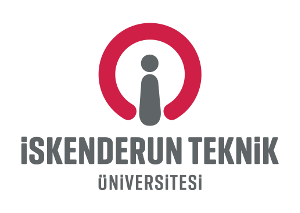 İSKENDERUN TEKNİK ÜNİVERSİTESİ ÖĞRENCİ İŞLERİ DAİRE BAŞKANLIĞINAÜniversitenizin 2020-2021 Öğretim Yılı Uluslararası Öğrenci Yerleştirme sonucuna göre ………………………………………… Fakültesi///Konservatuvarı/Meslek Yüksekokulu …………………………………….………………… programına yerleşmeye hak kazandım. Üniversitenizin 2020-2021 Öğretim Yılı Uluslararası öğrenci alım ilanınızda belirtilen şartları taşıdığımı, istenilen belgelerde yanlış beyanda bulunmadığımı aksinin tespiti halinde hiçbir hak iddia etmeyeceğimi ve başvurumun geçersiz olacağını ayrıca hakkımda yasal işlem başlatılabileceğini bildiğimi kabul ve taahhüt eder, kesin kaydımın yapılması hususunda;	Bilgilerinizi ve gereğini arz ederim.Ekler:Lise Diploması ve Tercümesi (1 adet)Lise Denklik Belgesi (1 adet)Not Durum Belgesi (1 adet)Öğrenim Vizesi (1 adet)Pasaport/Kimlik Fotokopisi (1 adet)Tercih İçin Kullanılan Sınav Sonuç Belgesi (1 adet)B2 Seviyesi Türkçe Yeterlik Belgesi (1 adet)Vesikalık Fotoğraf (4 adet)Türkçe ya da İngilizce Hazırlanan Niyet Mektubu (1 adet)Adres ve İletişim Bilgileri:                        Tarih:Tel. No:                                İmzaAdres:                        Ad-SoyadE-Mail: